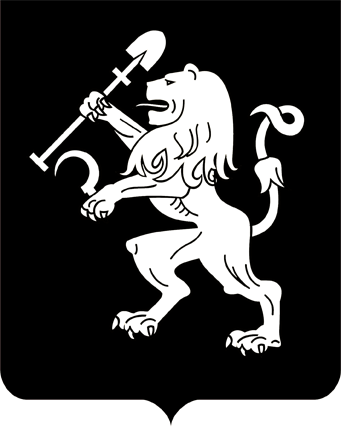 АДМИНИСТРАЦИЯ ГОРОДА КРАСНОЯРСКАРАСПОРЯЖЕНИЕО внесении изменений в распоряжение администрации города от 04.03.2015 № 78-рВ связи с кадровыми изменениями в администрации города, руководствуясь статьями 41, 58, 59 Устава города Красноярска:1. Внести в состав комиссии по рассмотрению обращений                     о наименовании и переименовании внутригородских объектов в городе Красноярске, увековечении памяти граждан и исторических событий          на территории города Красноярска, утвержденный распоряжением             администрации города от 04.03.2015 № 78-р, следующие изменения:1) включить в состав комиссии: Герасимову Антонину Николаевну, заместителя руководителя          департамента социального развития администрации города, заместителя председателя комиссии;Харлашину Нани Раиндиевну, заместителя руководителя департамента муниципального имущества и земельных отношений администрации города;Никитина Никиту Викторовича, заместителя начальника управления общественных связей администрации Губернатора Красноярского края (по согласованию);2) должность члена комиссии Манченко И.А. изложить в следующей редакции: «заместитель руководителя департамента – начальник отдела организации перевозок и дорожного движения департамента транспорта администрации города»;3) должность члена комиссии Прибыльновой Н.К. изложить в следующей редакции: «заместитель начальника отдела (главный художник) архитектурной среды управления архитектуры администрации города»;4) исключить из состава комиссии Антонова Д.А., Ростовцева Е.А.2. Настоящее распоряжение опубликовать в газете «Городские  новости» и разместить на официальном сайте администрации города.Глава города                                                                                 С.В. Еремин09.07.2020№ 226-р